Toplantı Adı 2023-2 Kalite Güvencesi Alt Komisyonu ToplantısıToplantı Tarihi / Saati26.05.2023 – 10:00Toplantı KatılımcılarıEğitim Fakültesi Kalite Güvence Komisyonu ÜyeleriGÜNDEM BAŞLIKLARIGÜNDEM BAŞLIKLARI2022 Birim İç Değerlendirme Raporunun Değerlendirilmesi2022 Birim İç Değerlendirme Raporunun Değerlendirilmesi2022 ÖDR Değerlendirmeleri 2022 ÖDR Değerlendirmeleri İyileştirme Çalışmalarının değerlendirilmesiİyileştirme Çalışmalarının değerlendirilmesiPUKÖ döngülerinin incelenmesi ve güncellenmesiPUKÖ döngülerinin incelenmesi ve güncellenmesiDilek ve TemennilerDilek ve Temenniler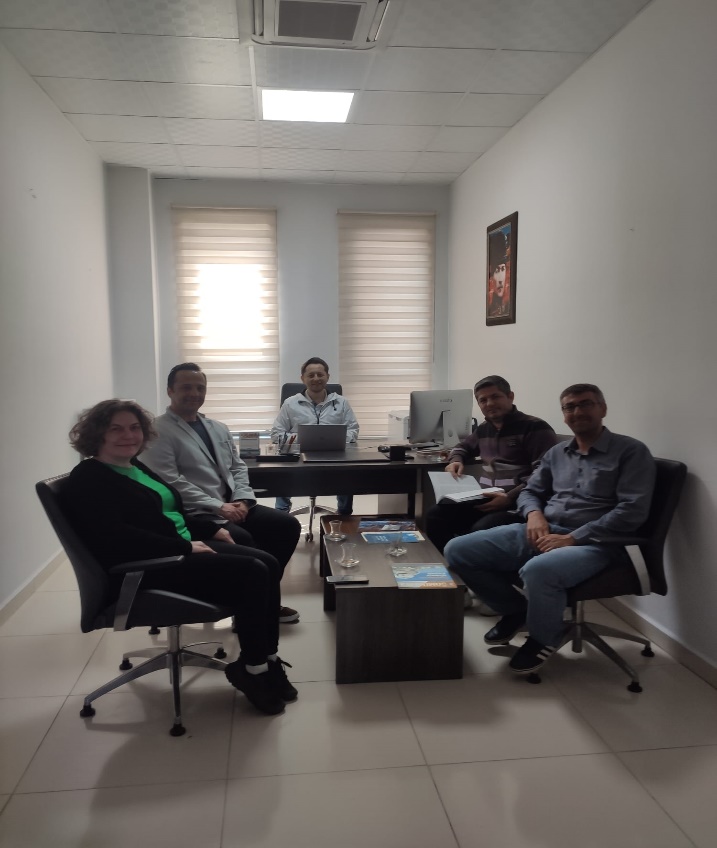 Fakültemiz Kalite Güvence Komisyonu 2023 yılının 2. Toplantısını 26.05.2023 tarihinde Dekan Yardımcısı Doç. Dr. Salim Razı başkanlığında gerçekleştirdi. Toplantıda Fakültemiz 2022 İç Değerlendirme Raporu değerlendirmesi yapılarak, 2022 Program Öz Değerlendirme Raporlarının değerlendirmeleri yapıldı. Üniversitemiz Kalite Güvence Ofisinin yazışmaları gözden geçirilerek gerçekleştirilen iyileştirme çalışmaları görüşülerek, bölüm başkanlıklarımızdan gelecek çalışma ve kanıtlarında değerlendirilmesine karar verildi. PUKÖ döngülerinin incelenmesi ve güncellenmesine ilişkin tespit ve görüşmeler ile çalışma planı  yapılarak toplantı sonlandırıldı.Haber Linki : https://egitim.comu.edu.tr/arsiv/haberler/egitim-fakultesi-kalite-guvence-komisyonu-toplanti-r2030.html ÇANAKKALE ONSEKİZ MART ÜNİVERSİTESİEĞİTİM FAKÜLTESİTOPLANTI TABLOSU